First Name of Application CV No 448356Whatsapp Mobile: +971504753686 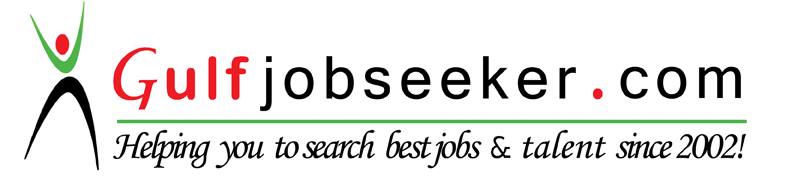 To get contact details of this candidate Purchase our CV Database Access on this link.http://www.gulfjobseeker.com/employer/services/buycvdatabase.php Human Resource ManagementGood Day!I am writing to express my interest in the position that is currently available with your company. I appear to be a perfect match for this role. I have been in Call Centre Industry for five years now and I am confident that I can help your company meet any challenges it faces in the future. With my experience with Customer Service, receiving inbound and outbound calls, Collections, Administrative duties, managing people, Supporting New Hires, I have gained a reputation not only for my impressive work rate and integrity but also the important qualifications of a very good Customer Service RepresentativeThe attached resume will provide a more complete overview of my accomplishments. However, what it may not show is that I am a self-motivated individual, who is able to perform well under pressure & who can bring to the table solid capabilities and results.Currently I am looking forward to join an exciting and prestigious company such as yours, and I would be interested in learning more about the company and the available opportunities you offer.I appreciate you taking the time to review my credentials and I would like to thank you for your time and consideration.I am a recent Customer Service Specialist looking for a new work environment that would further hone my knowledge and skills towards providing excellent customer satisfaction. My goal is to succeed in an environment of growth and earn a job which will provide me satisfaction and self-development and help me achieve personal as well as organizational goals.Excellent verbal and written communication skills (English and Filipino)Skilled and is highly motivated and can work with minimal supervision.Flexible and Results oriented; willing to learn new things.Outstanding customer service skills; diplomatic and patient with all types of individuals and organizational levels.People Skills, Listening, Negotiating skills and Problem-Solving and ResolutionHighly organized, with great attention to detail and follow-through.Dependable and has the ability to work in a team.Professional in appearance and strong work ethic.Computer proficient in windows application (MS word, Power point, Internet)Billing-Technical Support & Sales Representative,Ibex Global Solutions Philippines Inc.        Unit 301 Silver City Bldg. Tiendesitas Frontera Verde, Ugong, Pasig CityPhilippines        Sept 2014 - May 2015Technical Support Representative,West Contact Services       24TH Flr. Export Plaza Building Chino Roces cor Gil Puyat, Makati City Philippines       February 2014 - June 2014Subject Matter Expert / Customer Account Executive(CAE / SME for Billing-Repair-Sales)Transcom  WorldWide  Philippines Inc.      Transcom Filinvest Bldg. 167 Edsa, Brgy. Wack-Wack, Greenhills East,       Mandaluyong City 1554 Philippines       July 2011 - January 2014Collections Officer (Credit Operations Department)Citibank N,A.        Citibank Square, #1 Eastwood Avenue, Eastwood City,         Brgy. Bagumbayan, Quezon City 1110  Philippines        April 2009 - May 2011Roles and Responsibilities:Answered as many as 50-60 inbound calls a day from different types of customers regarding misapplied charges, bill disputes, billing explanations and technical concerns, new installs and escalation issues; in a calm and professional manner Handled two leading companies based in The US, such as Comcast and AT&THas been part of the “SAGE” (Support Advisory Group of Expert) for Comcast West Enterprise Philippines Do floor support for 2 years (Assist new hired agents and tenured agents regarding product knowledge inquiries and call handling)Took Supervisor callsPart of the pioneering team which launched a new campaign in Transcom BacolodDid floor support and conducted Team huddles and Coaching for new agents under nesting periodDid admin tasks and secretarial dutiesProcessed payments and payment arrangementsCreated escalation tickets for recurring bill and technical issuesResearched required information using available resources;Processed new installs for TV, Internet, Telephone and Mobile phonesProcessed change of service; upgrades and downgradesProcessed shipments of orders and return label kitCollaborates with other departments to cater other customer needsDiagnosed and resolved technical issues involving IPTV, Internet Connectivity, Phone issues and troubleshoot services over the phoneSchedule technician appointments in and outside customer’s premiseOffered alternative solutions where appropriate with the objective of retaining customer’s and client’s businessFollow up and make scheduled call backs to customers when necessaryAccurately processed and recorded call transactions using a computer and designated tracking software, offered self-help optionsHandled bill inquiries from customers/associates on payment issues and outstanding balancesDo outbound calls for 30-day past due credit cardholdersEnsured account balances are either fully paid or paid with the minimum amount required on or before due dateReprinted bills and forwarded bill copies to customers thru faxProcessed promise to pay amounts.Explained bill chargesHandled bill disputesHas been consistently part of a top performing team On-the-job Training, (Student Teacher), Holy Trinity Academy       Balic-Balic, Sampaloc, Manila Philippines       (2nd Quarter) 1st Semester, SY. 2007-2008On-the-job Training, (Student Teacher), Center for Teaching and Learning, Philippine Normal University, Taft Avenue, Manila        (1st Quarter) 1st Semester, SY 2007-2008.Program Facilitator, “Early Reading and Teaching Strategy for Community Literacy” at the Multimedia Presentation 1, 6th floor, PODCIT Bldg.University of the East, Manila, Philippines     July  21, 2007.                  Roles and Responsibilities:Taught Kindergarten I and Kindergarten II (all subjects)Teacher Assistant Did admin tasks and secretarial dutiesDemonstrated an exemplar lesson during the “ STUDENT TEACHER’S DEMOFEST” Assisted the class adviser in monitoring the class attendanceAssisted the class adviser in evaluating the studentsAssisted the class adviser during lunch in checking student’s diary and collecting reply slipsSupervised small and big group activitiesHelped in redecorating the entire classroomPrepared class portfolioHelped in facilitating PTA meetings and class programsPrepared all the materials and props used during the student teaching periodHelped in implementation of school’s beautification programHelped in preparing story telling materials and propsAssisted the attendees during small and big group activitiesAssisted the speaker in evaluating the understanding of all attendeesS. Y  2004-2009			Bachelor of Early Childhood  Education Philippine Normal University				Taft Avenue, Manila				March 2009S. Y  1994-2004			Sacred Heart School of Cavite 				Mabini St., Alfonso, Cavite				March 2004“AT&T Product Training”, (Billing-Tech-Sales)Unit 301 Silver City Bldg. Tiendesitas Frontera Verde, Ugong, Pasig CitySeptember 2014“Comcast Product Training”, (Repair)24TH Flr. Export Plaza Building Chino Roces cor Gil Puyat, Makati City,February 2014“Comcast Product Training”,(Billing-Repair-Sales)Transcom Worldwide Philippines Inc. , Transcom Filinvest Bldg. 167 Edsa, Brgy. Wack-Wack Greenhills East, 1554 Mandaluyong City August 2012“Ultimate Secrets of Citibank Service  Leadership” ,TrainingCitibank N,A., Citibank Square, #1 Eastwood Avenue, Eastwood City,  Brgy. Bagumbayan, Quezon City 1110, October 2009“Achieving Affective and Psychomotor Learning Outcomes”Department of Early Childhood Education Center for Teaching and Learning, PNU, Taft Avenue, Manila, October 2006Symposium on Dr.  Maria Montessori’s Philosophy and Approach:“Designs for Differences” Department of Early Childhood Education Maceda Hall, PNU, Taft Avenue, Manila September 2006Has been part of the SAGE group /Floor Support in TranscomHas been part of the Team which launched a new Campaign in Transcom Bacolod(Did Floor supports and Conducted Team Huddles)Demonstrated an exemplar lesson during the “ STUDENT TEACHER’S DEMOFEST” held at the Center for Teaching and Learning, Philippine Normal University, Manila, August 1-3, 2007Received an award for Best Research about the “Generosity of Preschool Pupils between Don Carlo Cavina School and Padre Zamora Elementary School”Geronimo Pecson Hall, PNU, Taft Ave., Manila, March 2008I am an active person and like to get outside and run, play volleyball in my free time. I have recently enrolled myself to a fitness class and currently in training. I was also a member of Drama and Glee Club back in my secondary school.Age:			27 years old	Date of birth:		December  21, 1987	Civil Status:		SingleReligion:		Roman CatholicNationality:		Filipino